МИНИСТЕРСТВО СОЦИАЛЬНОЙ ЗАЩИТЫ НАСЕЛЕНИЯСТАВРОПОЛЬСКОГО КРАЯПРИКАЗот 14 августа 2013 г. N 243ОБ УТВЕРЖДЕНИИ ПОРЯДКА НАЗНАЧЕНИЯ И ВЫПЛАТЫ МНОГОДЕТНЫМСЕМЬЯМ ЕЖЕГОДНОЙ ДЕНЕЖНОЙ КОМПЕНСАЦИИ НА КАЖДОГОИЗ ДЕТЕЙ НЕ СТАРШЕ ВОСЕМНАДЦАТИ ЛЕТ, ОБУЧАЮЩИХСЯВ ОБЩЕОБРАЗОВАТЕЛЬНЫХ ОРГАНИЗАЦИЯХ, НА ПРИОБРЕТЕНИЕКОМПЛЕКТА ШКОЛЬНОЙ ОДЕЖДЫ, СПОРТИВНОЙ ОДЕЖДЫ И ОБУВИИ ШКОЛЬНЫХ ПИСЬМЕННЫХ ПРИНАДЛЕЖНОСТЕЙВ целях реализации абзаца 3 подпункта 1.1.1 пункта 1.1 распоряжения Правительства Ставропольского края от 04 июля 2013 г. N 233-рп "О некоторых мерах по реализации Закона Ставропольского края "О мерах социальной поддержки многодетных семей" приказываю:1. Утвердить прилагаемый Порядок назначения и выплаты многодетным семьям ежегодной денежной компенсации на каждого из детей не старше восемнадцати лет, обучающихся в общеобразовательных организациях, на приобретение комплекта школьной одежды, спортивной одежды и обуви и школьных письменных принадлежностей (далее соответственно - Порядок, ежегодная денежная компенсация).(в ред. приказа министерства труда и социальной защиты населения Ставропольского края от 13.01.2014 N 11)2. Отделу организации назначения и выплаты пособий и других социальных выплат (Чижик Е.В.) давать разъяснения по вопросам применения Порядка.3. Рекомендовать органам местного самоуправления муниципальных районов и городских округов Ставропольского края в случае наделения их государственным полномочием Ставропольского края по назначению и выплате ежегодной денежной компенсации:3.1. Руководствоваться настоящим приказом при определении порядка назначения и выплаты ежегодной денежной компенсации.3.2. Направлять:3.2.1. Ежегодно до 15 мая текущего года в планово-бюджетный отдел министерства труда и социальной защиты населения Ставропольского края (далее - министерство) заявку на перечисление средств на выплату ежегодной денежной компенсации.(в ред. приказов министерства труда и социальной защиты населения Ставропольского края от 13.01.2014 N 11, от 08.05.2018 N 167, от 17.09.2018 N 376)3.2.2. Ежегодно до 10 июля текущего года в отдел организации назначения и выплаты пособий и других социальных выплат министерства:информацию об использовании средств бюджета Ставропольского края, выделенных на выплату ежегодной денежной компенсации, по форме согласно приложению;прогнозную численность детей из многодетных семей, обучающихся в общеобразовательных организациях.(в ред. приказа министерства труда и социальной защиты населения Ставропольского края от 13.01.2014 N 11)4. Контроль за исполнением настоящего приказа возложить на заместителя министра Мамонтову Е.В.5. Настоящий приказ вступает в силу с 01 января 2014 года.МинистрА.П.КАРАБУТУтвержденприказомминистерства социальнойзащиты населенияСтавропольского краяот 14 августа 2013 г. N 243ПОРЯДОКНАЗНАЧЕНИЯ И ВЫПЛАТЫ МНОГОДЕТНЫМ СЕМЬЯМ ЕЖЕГОДНОЙ ДЕНЕЖНОЙКОМПЕНСАЦИИ НА КАЖДОГО ИЗ ДЕТЕЙ НЕ СТАРШЕ ВОСЕМНАДЦАТИ ЛЕТ,ОБУЧАЮЩИХСЯ В ОБЩЕОБРАЗОВАТЕЛЬНЫХ ОРГАНИЗАЦИЯХ,НА ПРИОБРЕТЕНИЕ КОМПЛЕКТА ШКОЛЬНОЙ ОДЕЖДЫ, СПОРТИВНОЙ ОДЕЖДЫИ ОБУВИ И ШКОЛЬНЫХ ПИСЬМЕННЫХ ПРИНАДЛЕЖНОСТЕЙ1. Порядок назначения и выплаты многодетным семьям ежегодной денежной компенсации на каждого из детей не старше восемнадцати лет, обучающихся в общеобразовательных организациях, на приобретение комплекта школьной одежды, спортивной одежды и обуви и школьных письменных принадлежностей (далее соответственно - Порядок, ежегодная денежная компенсация) определяет механизм назначения и выплаты семьям, признанным многодетными в соответствии со статьей 1 Закона Ставропольского края от 27 декабря 2012 г. N 123-кз "О мерах социальной поддержки многодетных семей" (далее - Закон N 123-кз), ежегодной денежной компенсации.(в ред. приказа министерства труда и социальной защиты населения Ставропольского края от 13.01.2014 N 11)2. Право на ежегодную денежную компенсацию также предоставляется приемным семьям, семьям опекунов (попечителей), воспитывающим трех и более несовершеннолетних детей, при соблюдении условий, предусмотренных статьей 7.1 Закона N 123-кз.3. Ежегодная денежная компенсация назначается и выплачивается одному из родителей, опекунов (попечителей) либо приемных родителей, проживающему на территории Ставропольского края, на каждого рожденного, принятого под опеку (попечительство) либо в приемную семью ребенка, обучающегося в общеобразовательной организации, в размере, установленном в пункте 7 части 1 статьи 3 Закона N 123-кз.(в ред. приказов министерства труда и социальной защиты населения Ставропольского края от 13.01.2014 N 11, от 29.03.2016 N 96, от 09.09.2019 N 303)4. Для назначения ежегодной денежной компенсации один из родителей, опекунов (попечителей), приемных родителей (далее - заявитель) ежегодно в период с 01 января по 30 апреля подает в орган местного самоуправления муниципального района или городского округа Ставропольского края в случае наделения его отдельным государственным полномочием Ставропольского края по назначению и выплате ежегодной денежной компенсации либо многофункциональный центр предоставления государственных и муниципальных услуг по месту жительства (месту пребывания) заявление о назначении ежегодной денежной компенсации (далее соответственно - уполномоченный орган, многофункциональный центр, заявление). От имени заявителя заявление может быть подано лицом, уполномоченным им, при наличии оформленных надлежащим образом полномочий.(в ред. приказов министерства труда и социальной защиты населения Ставропольского края от 08.05.2018 N 167, от 17.09.2018 N 376, от 12.12.2018 N 496)Решение о назначении ежегодной денежной компенсации принимается уполномоченным органом на основании заявления и следующих документов:1) паспорт или иной документ, удостоверяющий личность заявителя;(в ред. приказа министерства труда и социальной защиты населения Ставропольского края от 12.12.2018 N 496)2) свидетельство о рождении на каждого из детей или иной документ, подтверждающий факт рождения и регистрации ребенка (детей), выданный компетентным органом иностранного государства;3) документ, подтверждающий гражданство Российской Федерации ребенка (детей) (при отсутствии в свидетельстве о рождении сведений о гражданстве Российской Федерации родителей (единственного родителя));4) один из документов, подтверждающих совместное проживание на территории Ставропольского края заявителя с детьми:свидетельство о регистрации по месту пребывания на территории Ставропольского края заявителя или ребенка (детей), достигшего 14-летнего возраста;свидетельство о регистрации по месту жительства (пребывания) на территории Ставропольского края ребенка (детей), не достигшего 14-летнего возраста;паспорт или иной документ, подтверждающий регистрацию по месту жительства (пребывания) на территории Ставропольского края заявителя или ребенка (детей), достигшего 14-летнего возраста;документ, подтверждающий сведения о регистрации по месту жительства (пребывания) заявителя или ребенка (детей).Если заявитель и ребенок (дети) проживают фактически вместе, но имеют разную регистрацию по месту жительства (пребывания) в Ставропольском крае, факт их совместного проживания подтверждается актом об установлении факта совместного проживания, составляемым по месту жительства (пребывания) заявителя уполномоченным органом, в который он обратился;(пп. 4 в ред. приказа министерства труда и социальной защиты населения Ставропольского края от 12.12.2018 N 496)5) справка уполномоченного органа по месту жительства (пребывания) другого родителя, опекуна (попечителя) либо приемного родителя о неполучении ежегодной денежной компенсации (в случае раздельного проживания их на территории Ставропольского края);6) справка уполномоченного органа по прежнему месту жительства (пребывания) родителя, опекуна (попечителя) либо приемного родителя о невыплате ежегодной денежной компенсации (при перемене места жительства (пребывания) родителей, опекунов (попечителей) либо приемных родителей на территории Ставропольского края);     1    6 ) справка  органа социальной защиты  населения  по  месту  жительства(пребывания)  (по  прежнему месту жительства (пребывания) родителя, опекуна(попечителя)   либо  приемного  родителя  о  неполучении  аналогичной  мерысоциальной  поддержки  многодетных  семей,  установленной в соответствующемсубъекте Российской Федерации;(пп. 6.1 введен приказом министерства труда и социальной защиты населения Ставропольского края от 09.09.2019 N 303)7) один из документов, подтверждающий родственные отношения между ребенком и родителем (в случае перемены фамилии, имени, отчества родителя или ребенка):свидетельство о заключении брака;свидетельство о расторжении брака;свидетельство о перемене имени;8) документ, подтверждающий факт установления над ребенком (детьми) опеки (попечительства) либо его передачу на воспитание в приемную семью (для приемных семей, семей опекунов (попечителей));9) справка общеобразовательной организации об обучении ребенка (детей).(в ред. приказов министерства труда и социальной защиты населения Ставропольского края от 13.01.2014 N 11, от 29.03.2016 N 96)5. В случае если один из родителей, опекунов (попечителей), приемных родителей является в уполномоченном органе, в который подано заявление, получателем ежемесячной денежной компенсации многодетной семье взамен набора социальных услуг, предоставляемых в натуральном выражении, на каждого ребенка в возрасте до 18 лет (далее - ежемесячная денежная компенсация), то для назначения ежегодной денежной компенсации он представляет в уполномоченный орган или многофункциональный центр в срок, предусмотренный абзацем первым пункта 4 настоящего Порядка, заявление и справку общеобразовательной организации об обучении ребенка (детей).(в ред. приказов министерства труда и социальной защиты населения Ставропольского края от 13.01.2014 N 11, от 29.03.2016 N 96)6. Заявление и документы, указанные в подпунктах "1" - "4" (за исключением абзаца пятого подпункта "4"), "7" - "9" пункта 4 настоящего Порядка, представляются заявителем самостоятельно. С подлинников документов, указанных в подпунктах "1" - "4" (за исключением абзаца пятого подпункта "4"), "7" и "8" пункта 4 настоящего Порядка, уполномоченным органом либо многофункциональным центром снимаются копии, которые ими заверяются, а подлинники таких документов возвращаются заявителю.(в ред. приказа министерства труда и социальной защиты населения Ставропольского края от 12.12.2018 N 496)    Документы,  указанные в абзаце пятом подпункта "4", подпунктах "5", "6"      1и   "6 "    пункта   4,    запрашиваются    уполномоченным   органом   либомногофункциональным  центром  в  течение  2 рабочих дней со дня поступлениязаявления,  в  том  числе  в  электронной форме, в рамках межведомственногоинформационного взаимодействия в государственных органах и органах местногосамоуправления,  участвующих  в  предоставлении  государственной  услуги, вформе    электронного    документа    с   использованием   единой   системымежведомственного   электронного  взаимодействия,  а  в  случае  отсутствиядоступа к единой системе межведомственного электронного взаимодействия - набумажном   носителе   с  соблюдением  норм  действующего  законодательства.Заявитель    вправе    представить   такие   документы   (сведения)   такжесамостоятельно.(в ред. приказов министерства труда и социальной защиты населения Ставропольского края от 12.12.2018 N 496, от 09.09.2019 N 303)(п. 6 в ред. приказа министерства труда и социальной защиты населения Ставропольского края от 29.03.2016 N 96)7. Заявление и документы, указанные в пунктах 4 и 5 настоящего Порядка, могут быть представлены заявителем в уполномоченный орган как лично, так и путем направления посредством почтовой связи (заказным письмом с уведомлением о вручении) или в форме электронного документа.(в ред. приказа министерства социальной защиты населения Ставропольского края от 25.09.2013 N 303)    Заявление  и  копии  документов,  указанные  в пунктах 4 и 5 настоящегоПорядка (за исключением документов, указанных в абзаце пятом подпункта "4",                                 1в   подпунктах   "5",   "6",   "6 "   и  "9"  пункта 4 настоящего Порядка),направляемые  заявителем  посредством  почтовой  связи  (заказным письмом суведомлением о вручении), должны быть заверены нотариально.(в ред. приказов министерства труда и социальной защиты населения Ставропольского края от 29.03.2016 N 96, от 12.12.2018 N 496, от 09.09.2019 N 303)Заявление и документы, указанные в пунктах 4 и 5 настоящего Порядка, направляемые заявителем в форме электронного документа, оформляются в порядке, предусмотренном постановлением Правительства Российской Федерации от 7 июля 2011 г. N 553 "О порядке оформления и представления заявлений и иных документов, необходимых для предоставления государственных и (или) муниципальных услуг, в форме электронных документов".8. В случае представления заявителем документов, указанных в пунктах 4 либо 5 настоящего Порядка, не в полном объеме и (или) неправильно оформленных уполномоченный орган в течение 2 рабочих дней со дня их представления направляет заявителю уведомление о перечне недостающих документов и (или) документов, неправильно оформленных.Если в течение 15 рабочих дней со дня направления указанного уведомления заявитель не представил документы, указанные в таком уведомлении, уполномоченный орган отказывает заявителю в принятии заявления к рассмотрению. При этом заявитель имеет право повторно подать заявление с соблюдением требований, установленных настоящим Порядком.9. Уполномоченный орган рассматривает заявление, документы, указанные в пунктах 4 либо 5 настоящего Порядка, и в течение 10 рабочих дней со дня их представления (при наличии необходимых документов) принимает одно из следующих решений:(в ред. приказа министерства социальной защиты населения Ставропольского края от 25.09.2013 N 303)1) о назначении ежегодной денежной компенсации;2) об отказе в назначении ежегодной денежной компенсации.10. Основанием для принятия уполномоченным органом решения об отказе в назначении заявителю ежегодной денежной компенсации является отсутствие у него права на получение ежегодной денежной компенсации в соответствии с законодательством Ставропольского края и настоящим Порядком, а также выявление недостоверных сведений, указанных в заявлении и (или) представленных документах.11. О принятом решении уполномоченный орган направляет заявителю письменное уведомление в течение 5 рабочих дней со дня принятия такого решения по почтовому адресу, указанному в заявлении.В случае представления заявления и документов, указанных в пунктах 4 и 5 настоящего Порядка, в форме электронного документа уведомление о назначении (об отказе в назначении) ежегодной денежной компенсации направляется заявителю в форме электронного документа по адресу электронной почты или в письменной форме по почтовому адресу, указанному в таком заявлении.12. Выплата ежегодной денежной компенсации получателю ежегодной денежной компенсации (далее - получатель) осуществляется уполномоченным органом ежегодно, в период с 01 июня по 26 июня, через российские кредитные организации путем зачисления на его лицевой счет либо через организации федерального государственного унитарного предприятия "Почта России".      1    12 .  Информацию о назначении и выплате ежегодной  денежной компенсацииуполномоченный  орган  размещает  в  Единой  государственной информационнойсистеме   социального   обеспечения.   Размещение   и  получение  указаннойинформации  в  Единой  государственной  информационной  системе социальногообеспечения  осуществляются в соответствии с Федеральным законом от 17 июля1999 года N 178-ФЗ "О государственной социальной помощи".(п. 12.1 введен приказом министерства труда и социальной защиты населения Ставропольского края от 01.08.2018 N 325)13. Излишне выплаченные суммы ежегодной денежной компенсации подлежат удержанию с получателя в том случае, если переплата произошла по его вине (представление документов с заведомо ложными сведениями, сокрытие данных, влияющих на право получения ежегодной денежной компенсации). Возмещение образовавшейся переплаты ежегодной денежной компенсации производится в добровольном или судебном порядке. Суммы, излишне выплаченные получателю по вине уполномоченного органа, удержанию не подлежат, за исключением счетной ошибки.Приложениек приказуминистерства социальнойзащиты населенияСтавропольского краяот 14 августа 2013 г. N 243ИНФОРМАЦИЯоб использовании средств бюджета Ставропольского края,выделенных на выплату ежегодной денежной компенсации,за 20___ год    Руководитель                           (расшифровка подписи)    Печать    Исполнитель, телефон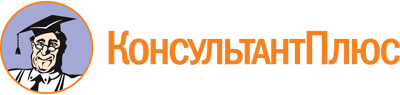 Приказ министерства социальной защиты населения Ставропольского края от 14.08.2013 N 243
(ред. от 09.09.2019)
"Об утверждении Порядка назначения и выплаты многодетным семьям ежегодной денежной компенсации на каждого из детей не старше восемнадцати лет, обучающихся в общеобразовательных организациях, на приобретение комплекта школьной одежды, спортивной одежды и обуви и школьных письменных принадлежностей"Документ предоставлен КонсультантПлюс

www.consultant.ru

Дата сохранения: 06.02.2020
 Список изменяющих документов(в ред. приказа министерства социальной защиты населенияСтавропольского края от 25.09.2013 N 303,приказов министерства труда и социальной защиты населенияСтавропольского края от 13.01.2014 N 11, от 29.03.2016 N 96,от 08.05.2018 N 167, от 01.08.2018 N 325, от 17.09.2018 N 376,от 12.12.2018 N 496, от 09.09.2019 N 303)Список изменяющих документов(в ред. приказа министерства социальной защиты населенияСтавропольского края от 25.09.2013 N 303,приказов министерства труда и социальной защиты населенияСтавропольского края от 13.01.2014 N 11, от 29.03.2016 N 96,от 08.05.2018 N 167, от 01.08.2018 N 325, от 17.09.2018 N 376,от 12.12.2018 N 496, от 09.09.2019 N 303)Список изменяющих документов(в ред. приказа министерства труда и социальной защиты населенияСтавропольского края от 09.09.2019 N 303)Наименование уполномоченного органаЧисленность получателей ежегодной денежной компенсации (чел.)Численность получателей ежегодной денежной компенсации (чел.)Численность детей (чел.)Использовано денежных средств (рублей)Использовано денежных средств (рублей)Использовано денежных средств (рублей)Наименование уполномоченного органачерез отделения почтовой связичерез кредитные организацииЧисленность детей (чел.)на выплату ежегодной денежной компенсациина оплату услуг доставкивсего1234567